Teacher Name:Rashida Arif	Class:7                  Subject: English	Date:06/10/2018Topic: Punctuation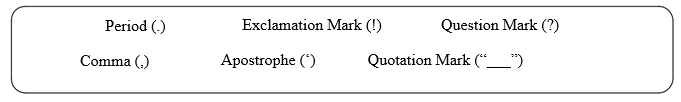 Directions Re-write each sentence below and add the correct punctuation mark or marks where needed.I am so excited to see my family for Christmas ______Where is an exciting place to visit ______Make sure to complete all your homework on time ______John asked when we are going on a vacation ______Terry Sam and Jeremy went to the movies together ______Wow ______ What a wonderful event _____